        [ а р а р                                   ПОСТАНОВЛЕНИЕ                         «14» июль  2021 й.                     № 39                   «14» июля  2021  г.О внесении изменений в постановление № 100 от 26 декабря 2019 года «Об утверждении Перечня главных администраторов доходов бюджета сельского поселения Урнякский сельсовет муниципального района Чекмагушевский район  Республики Башкортостан, а также состава закрепляемых за ними кодов классификации доходов бюджета» В соответствии с пунктом 1 части 1 статьи  15 и  части 6 статьи 43  Федерального закона  от 6 октября 2003 года № 131-ФЗ «Об общих принципах организации местного самоуправления в Российской Федерации» и  пунктом 1 статьи  40 и  статьей  160.1 Бюджетного кодекса Российской Федерации,  ПОСТАНОВЛЯЮ:	1. Дополнить перечень главных администраторов доходов бюджета сельского поселения Урнякский сельсовет муниципального района Чекмагушевский район  Республики Башкортостан, а также состава закрепляемых за ними кодов классификации доходов бюджета, утвержденный постановлением № 100 от 26 декабря 2019 года, следующими кодами бюджетной классификации:2. Контроль за исполнением настоящего постановления оставляю за собой.Глава сельского поселения                                        Р.Д.ЗайнетдиноваБАШ[ОРТОСТАН  РЕСПУБЛИКА]ЫСА[МА{ОШ  РАЙОНЫ муниципаль районЫНЫ@  }РН^к  АУЫЛ СОВЕТЫ АУЫЛ  БИЛ^м^]Е  ХАКИМИ^ТЕ452218, }рн&к ауылы, Совет  урамы,2тел. (34796) 2-61-37, 2-61-48e-mail: 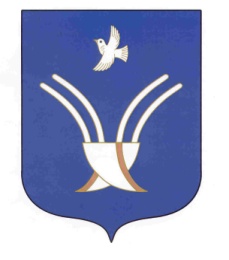 Администрация сельского поселенияУРНЯКСКИЙ сельсоветмуниципального района Чекмагушевский районРеспублики Башкортостан452218, с. Урняк, ул. Советская,2тел. (34796) 2-61-37, 2-61-48e-mail:                                        ОКПО 04281303       ОГРН 1090260000379       ИНН  0249007100                                       ОКПО 04281303       ОГРН 1090260000379       ИНН  0249007100                                       ОКПО 04281303       ОГРН 1090260000379       ИНН  0249007100Код бюджетной классификацииНаименование дохода79111715030101001150Инициативные платежи, зачисляемые в бюджеты сельских поселений (от физических лиц при реализации проектов развития общественной инфраструктуры, основанных на местных инициативах)                                                                                                                                                         79111715030102001150Инициативные платежи, зачисляемые в бюджеты сельских поселений (от индивидуальных предпринимателей, юридических лиц при реализации проектов развития общественной инфраструктуры, основанных на местных инициативах)